附件2粤港澳大湾区（广东）创新创业孵化基地效果图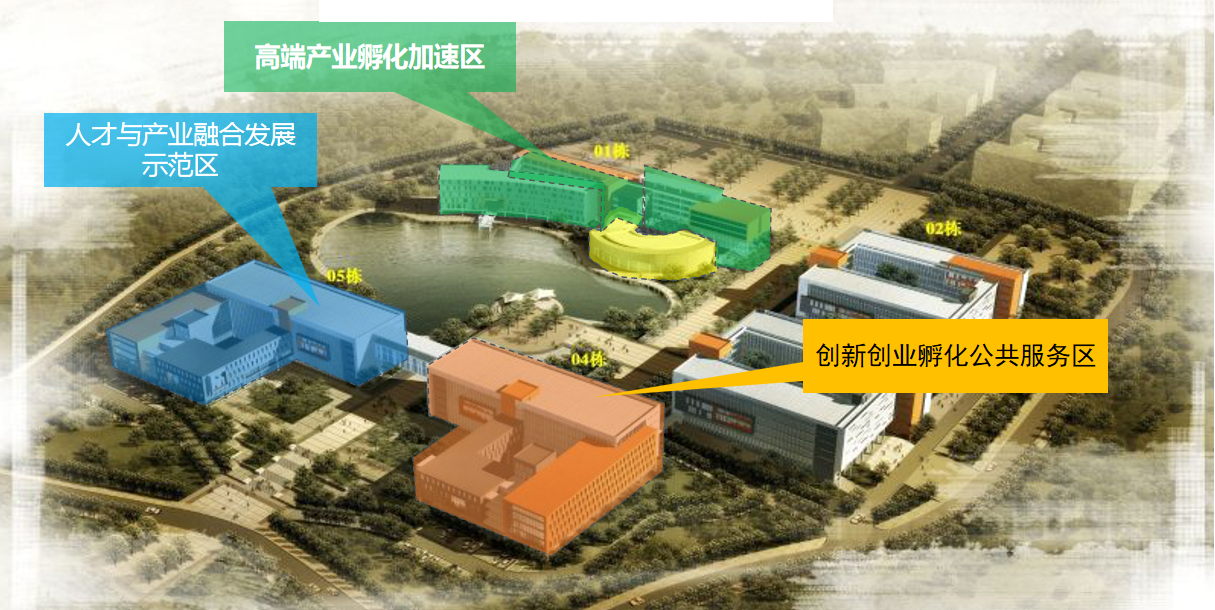 基地功能布局图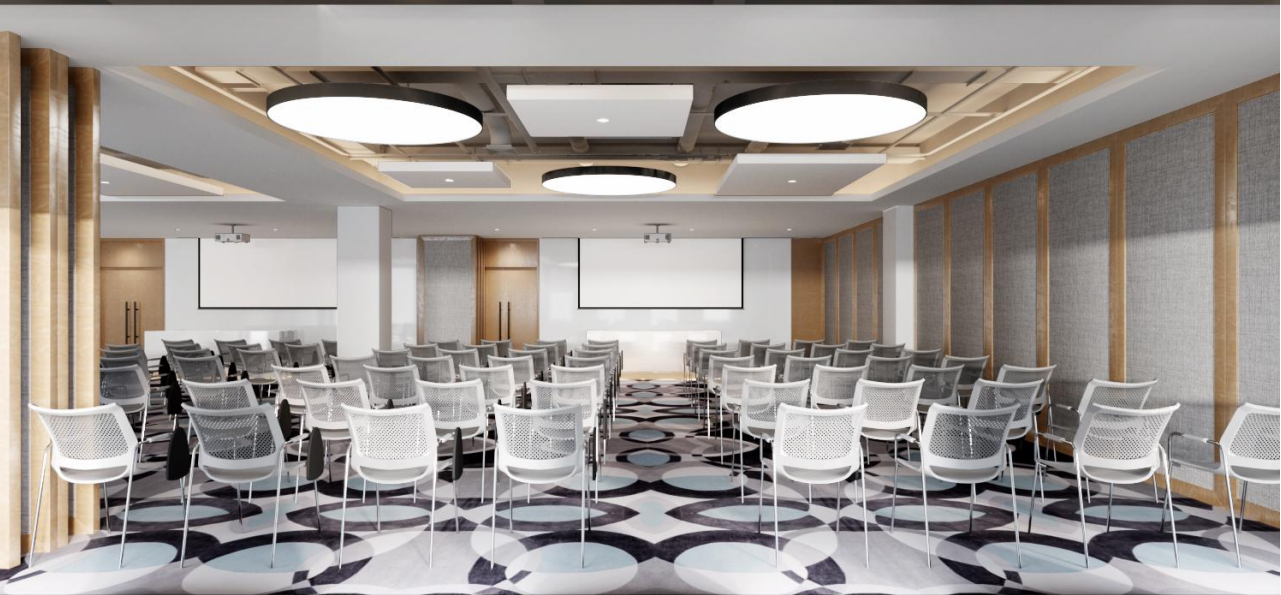 创新创业学院实训中心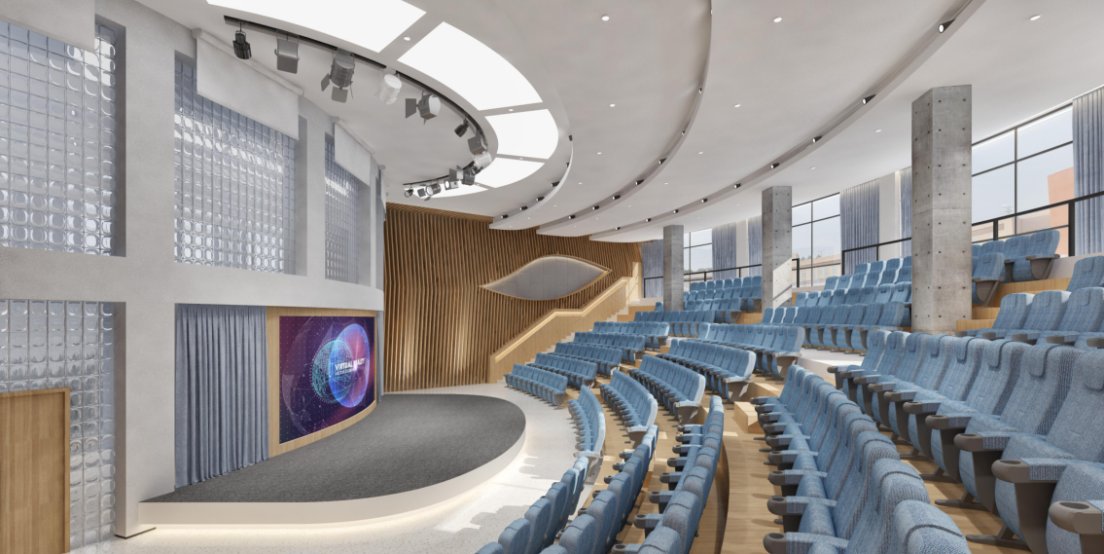 路演厅效果图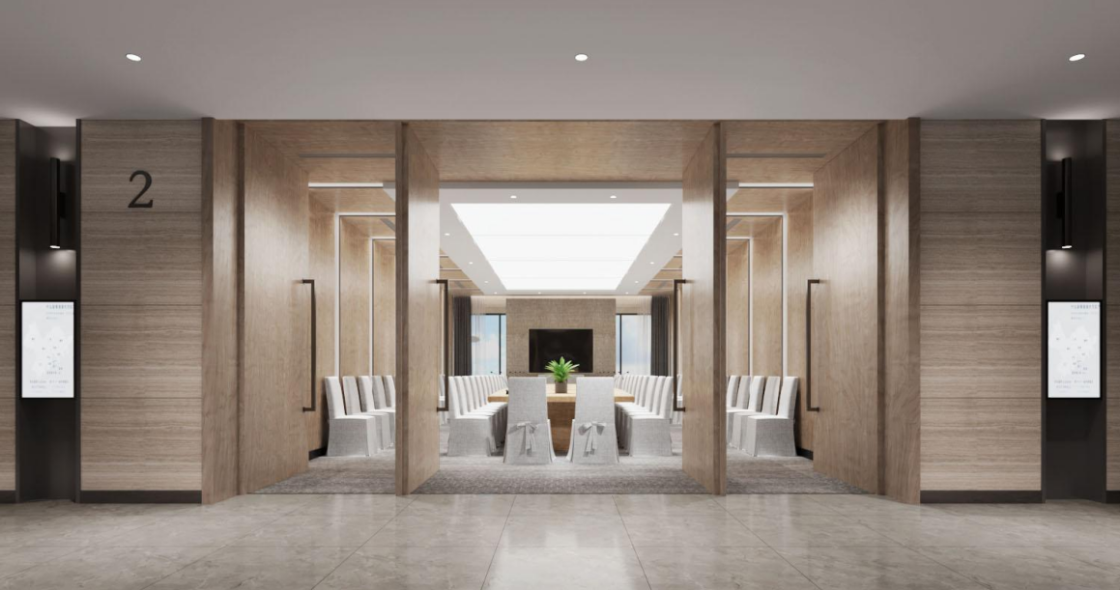 会议中心效果图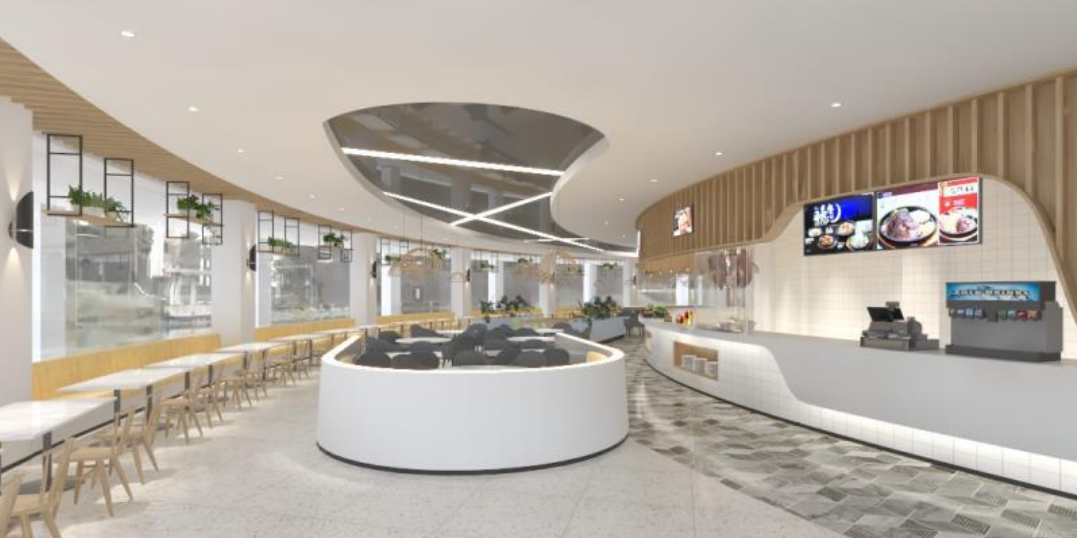 员工餐厅效果图